Экзаменационная работа по математике для 1 курса СПО (30 вариантов) Уважаемые ребята! Сегодня вам предстоит сдать экзамен по математике.Номер варианта совпадает с вашим номером по списку в журнале (список прилагается). Решаете, фотографируете и отправляете мне на электронную почту olgadumnova80@mail.ru Желаю успехов!!!Критерии оценки:Оценка «3» ставится за 3 верно решенных задания;Оценка «4» - за 4 верно решенных задания;Оценка «5» - за 5 верно решенных задания.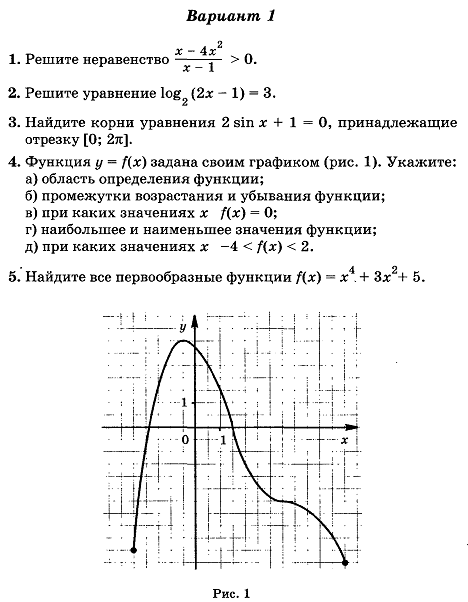 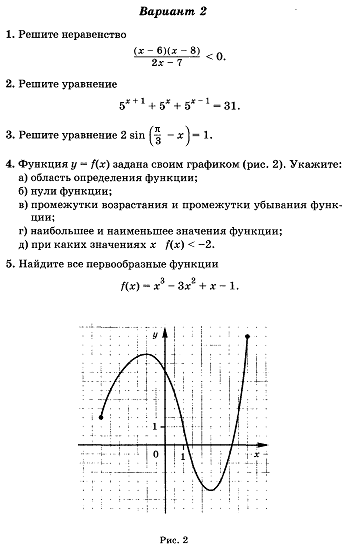 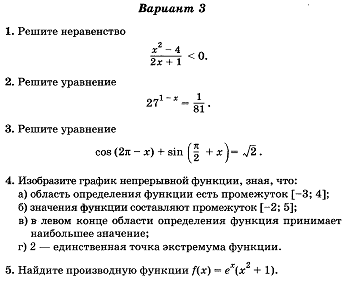 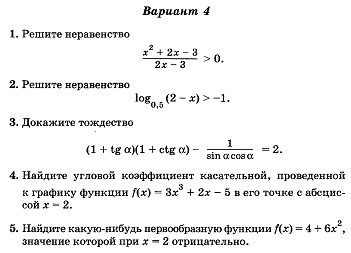 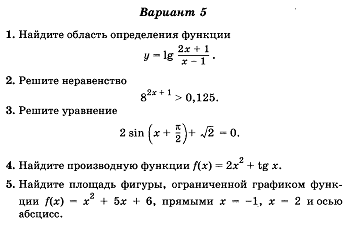 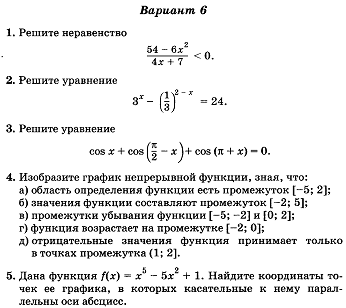 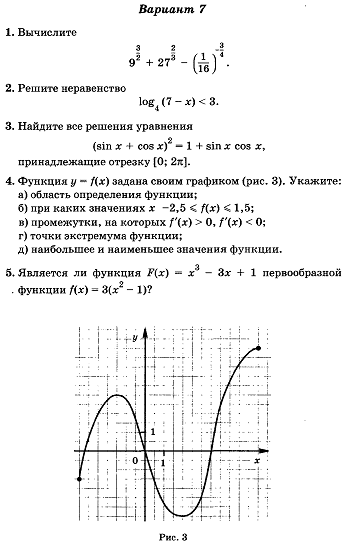 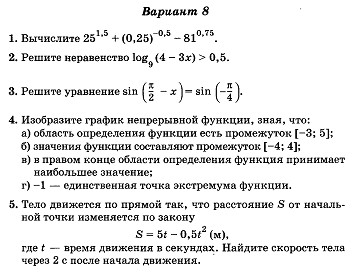 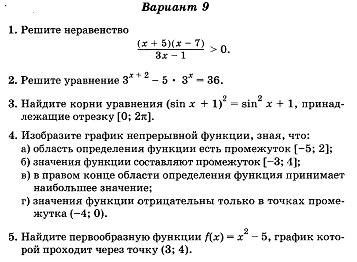 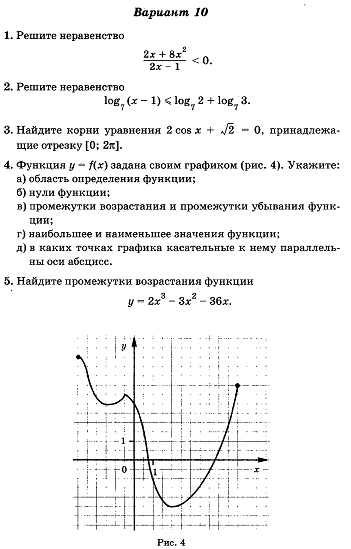 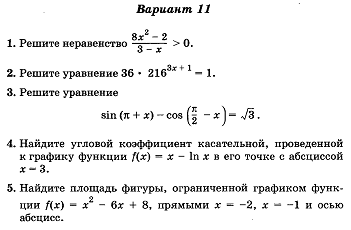 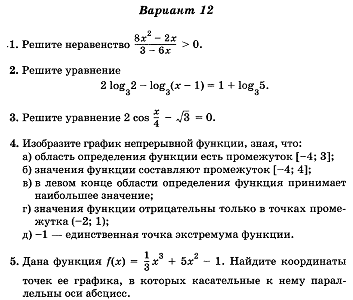 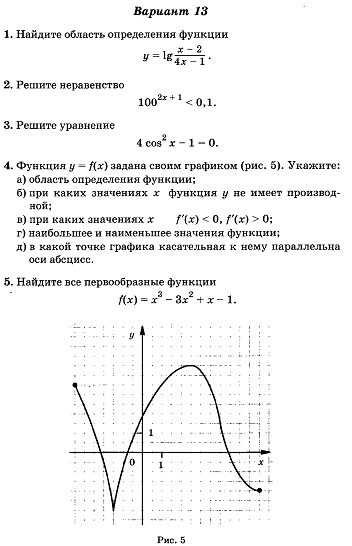 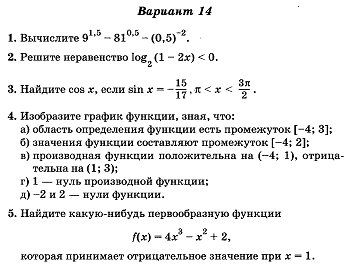 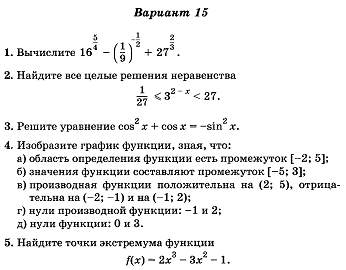 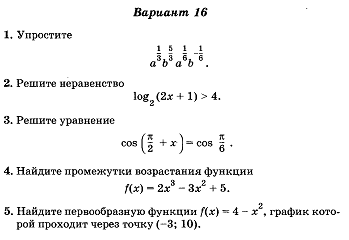 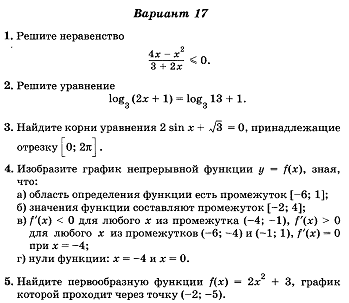 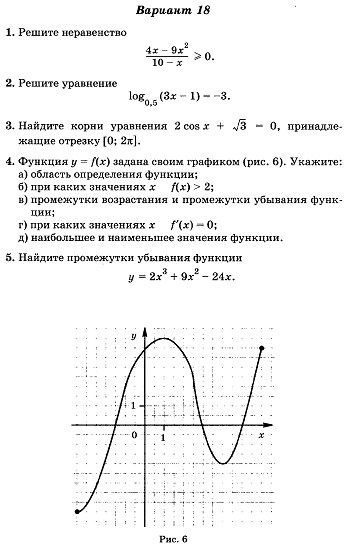 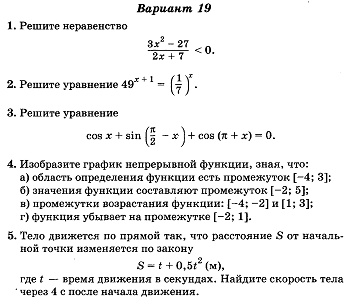 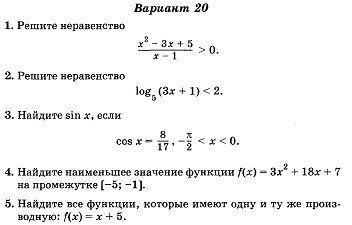 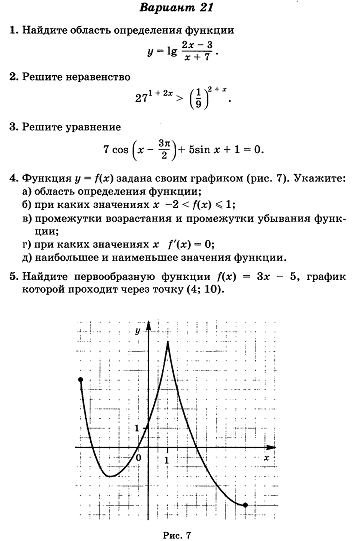 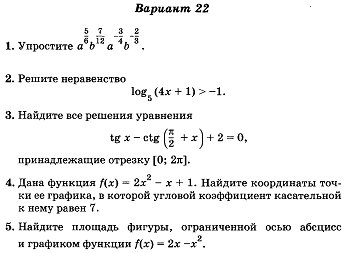 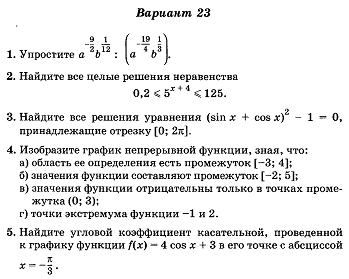 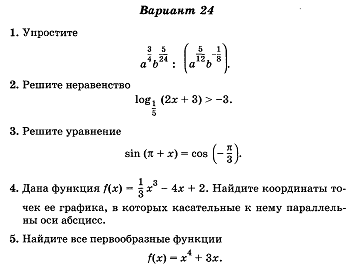 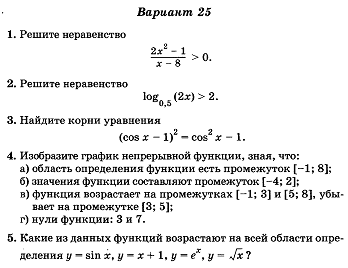 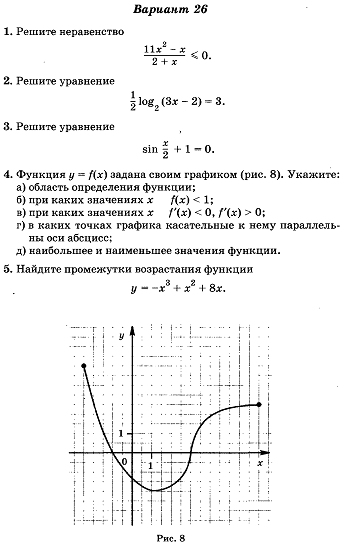 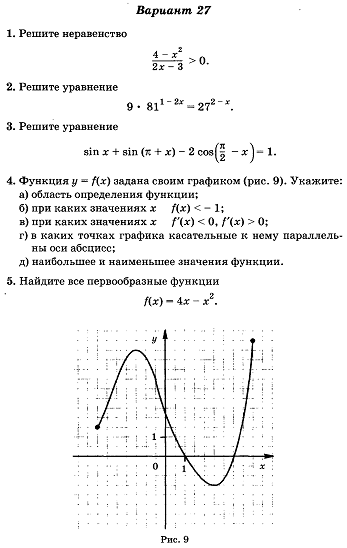 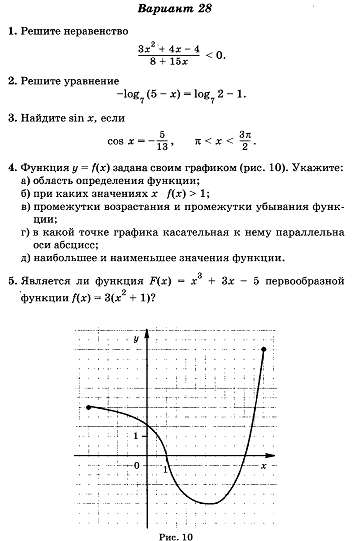 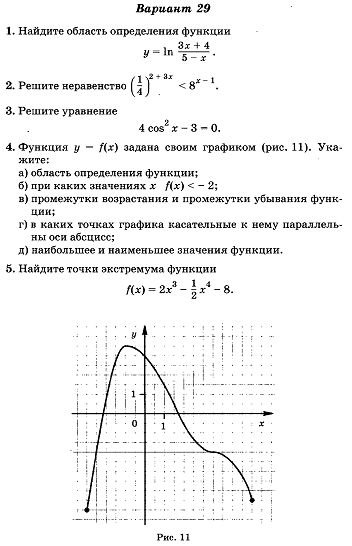 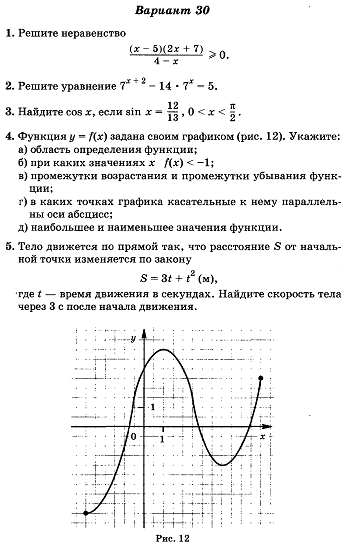 Группа ___________20-1________________________________ Группа ___________20-1________________________________ Группа ___________20-1________________________________ Группа ___________20-1________________________________ Группа ___________20-1________________________________ Группа ___________20-1________________________________ Группа ___________20-1________________________________ Группа ___________20-1________________________________ Группа ___________20-1________________________________ Группа ___________20-1________________________________ Группа ___________20-1________________________________ Группа ___________20-1________________________________ Группа ___________20-1________________________________ Группа ___________20-1________________________________ Группа ___________20-1________________________________ Группа ___________20-1________________________________ Группа ___________20-1________________________________ Группа ___________20-1________________________________ Группа ___________20-1________________________________ Группа ___________20-1________________________________ №Ф.И.          ЧислоФ.И.          Число1Базаржапов АлдарБазаржапов Алдар2Балалаев КириллБалалаев Кирилл3Блажко ЛюдмилаБлажко Людмила4Бурдуковский ДанилБурдуковский Данил5Ванчиков БулытВанчиков Булыт6Вахонин НикитаВахонин Никита7Гаспарян ГришаГаспарян Гриша8Кириченко НикитаКириченко Никита9Климов ФедорКлимов Федор10Кунов РоманКунов Роман11Кожин ДаниилКожин Даниил12Лобазеров КириллЛобазеров Кирилл13Луценко МатвейЛуценко Матвей14Максимов СергейМаксимов Сергей15Малышев КириллМалышев Кирилл16Манукян ГургенМанукян Гурген17Назаров АртемНазаров Артем18Нахошкеев ВалерийНахошкеев Валерий19Немчинов ДенисНемчинов Денис20Новиков ДенисНовиков Денис21ОвчинниковАлександрОвчинниковАлександр22Понамарев АндрейПонамарев Андрей23Скорняков АлександрСкорняков Александр24Фазульзянова АнастасияФазульзянова Анастасия25Федорова ДарьяФедорова Дарья26Халидов ХалидХалидов Халид27Черных АлексейЧерных Алексей28Якимов РоманЯкимов Роман